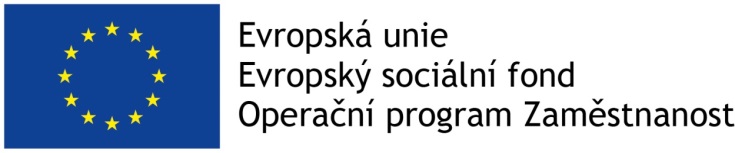 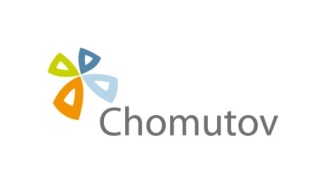 Název projektu: Podpora sociálního začleňování obyvatel  v Chomutově pro oblast sociálního bydlení, dluhové problematiky a podpory ohrožených rodinNositel:  Statutární město Chomutov 		Registrační číslo projektu: CZ.03.2.60/0.0/0.0/16_ 052/0007799Realizace projektu: 7/2019 – 6/2022Cílem projektu je vyhledávání, aktivizace, motivace a podpora jednotlivců a rodin nacházejících se v obtížné situaci, která je vylučuje z běžné společnosti nebo ohrožuje sociálním vyloučením. Projekt podpoří 589 osob z cílové skupiny a to komplexním přístupem podpory sociálními pracovníky města prostřednictvím aktivit a činností projektu.  Aktivity projektuPodpora osob v přístupu k bydlení – sociální bydlení, prevence ztráty bydlení.Podpora ohrožených rodin a jednotlivců – posilování rodičovských kompetencí.Prevence a řešení zadluženosti – prevence a zmírňování dopadů zadluženosti.Systémová opatření a inovativní metody práce s předlužeností – Koncepce protidluhové politiky města Chomutova, sestavení expertní skupiny pro dluhovou oblast, vytvoření platformy pro výměnu a sdílení informací Evaluace projektuKontakty:Hájková Karla, Dis. – kancelář č. 320, sociální bydlení, prevence ztráty bydleníBc. Neumanová Renata – kancelář. č. 203, podpora ohrožených rodin a jednotlivcůIng. Eva Winklerová – kancelář č. 322, prevence a řešení zadluženostiMária Šťastná –  kancelář č. 203, projektová a finanční manažerkaProjekt je spolufinancován z Evropského sociálního fondu prostřednictvím Operačního programu Zaměstnanost.